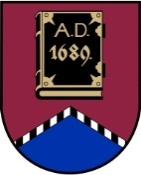 LATVIJAS REPUBLIKAALŪKSNES NOVADA PAŠVALDĪBANodokļu maksātāja reģistrācijas kods  90000018622DĀRZA IELĀ 11, ALŪKSNĒ, ALŪKSNES NOVADĀ, LV – 4301, TĀLRUNIS 64381496, FAKSS 64381150,E-PASTS: dome@aluksne.lvA/S „SEB banka”, KODS  UNLALV2X, KONTS Nr.LV58UNLA0025004130335 Alūksnē2013.gada 22.augustā				                                  sēdes protokols Nr.15, 17.p.ALŪKSNES NOVADA DOMES LĒMUMS Nr.368Par Alūksnes pilsētas Bērnu un jaunatnes sporta skolas  nolikuma apstiprināšanu	Pamatojoties uz likuma “Par pašvaldībām” 21.panta pirmās daļas 8.punktu un Izglītības likuma 22.panta pirmo daļu,Apstiprināt Alūksnes pilsētas Bērnu un jaunatnes sporta skolas nolikumu (pielikumā uz  5 lapām).Domes priekšsēdētājs								      A.DUKULISLATVIJAS REPUBLIKAALŪKSNES NOVADA PAŠVALDĪBANodokļu maksātāja reģistrācijas kods  90000018622DĀRZA IELĀ 11, ALŪKSNĒ, ALŪKSNES NOVADĀ, LV – 4301, TĀLRUNIS 64381496, FAKSS 64381150,E-PASTS: dome@aluksne.lvA/S „SEB banka”, KODS  UNLALV2X, KONTS Nr.LV58UNLA0025004130335 Alūksnē2013.gada 22.augustāNOLIKUMS Nr.8/2013  APSTIPRINĀTS ar Alūksnes novada domes								        22.08.2013. lēmumu Nr.368							 (protokols Nr.15,  17.p.)Ar grozījumiem, kas izdarītiar Alūksnes novada domes28.09.2017. lēmumu Nr.357(sēdes protokols Nr.14, 25.punkts)Alūksnes pilsētas Bērnu un jaunatnes sporta skolasNOLIKUMSIzdots pamatojoties uz likuma „ Par pašvaldībām” 21.panta pirmās daļas 8.punktu un  Izglītības likuma 22.panta pirmo daļuI Vispārīgie noteikumiAlūksnes pilsētas Bērnu un jaunatnes sporta skola (turpmāk tekstā – Skola) ir Alūksnes novada domes (turpmāk tekstā – Dibinātājs) dibināta profesionālās ievirzes sporta izglītības iestāde bērnu un jauniešu profesionālās ievirzes  sporta izglītības programmu īstenošanai.Skolas darbības tiesiskais pamats ir Izglītības likums, Profesionālās izglītības likums, Sporta likums, Bērnu tiesību aizsardzības likums, Dibinātāja lēmumi, Skolas nolikums un citi spēkā esošie normatīvie akti.Skolai ir: noteikta parauga veidlapa;zīmogs ar Alūksnes  novada ģerboņa attēlu un Skolas pilnu nosaukumu;zīmogs ar valsts lielā ģerboņa attēlu un Skolas pilnu nosaukumu, ko lieto normatīvajos aktos noteiktajos gadījumos.Skola ir patstāvīga savā darba organizācijā, iekšējo normatīvo dokumentu izstrādē un tai piešķirto finanšu līdzekļu izlietošanā profesionālās ievirzes un interešu izglītības funkciju veikšanai.Skolai ir sava simbolika.Skolas  adrese ir Lielā Ezera iela 24A, Alūksne, Alūksnes novads, LV – 4301.II Darbības mērķis, pamatvirzieni un uzdevumiSkolas darbības mērķis ir veidot izglītības vidi, organizēt un īstenot izglītības procesu, kas nodrošina veselas, fiziski, garīgi un emocionāli attīstītas personības veidošanu, kas ir motivēta aktīvam, kustīgam dzīvesveidam un apzinās sporta pozitīvo ietekmi.Skolas darbības pamatvirziens  izglītojoša un audzinoša darbība.Skolas pamatuzdevumi:nodrošināt iespēju iegūt profesionālās ievirzes sporta izglītības pamatzināšanas un prasmes;nodrošināt  sporta meistarības pilnveidošanas iespējas;sagatavot augstas klases sportistus;popularizēt sportu un veselīgu dzīvesveidu;nodrošināt organizatoriski metodiskā darba vadību Skolas īstenotajām sporta izglītības programmām;nodrošināt audzēkņu medicīnisko uzraudzību Valsts sporta medicīnas centrā;veicināt un atbalstīt Alūksnes novada skolu sporta aktivitātes;racionāli izmantot Skolai piešķirtos finanšu līdzekļus.III Īstenojamās izglītības programmas10. Skola īsteno šādas licencētas un akreditētas profesionālās ievirzes sporta izglītības programmas: 10.1. “Basketbols” programmas kods 20V813001;10.2. “Basketbols” programmas kods 30V813001;10.3. “Biatlons” programmas kods 20V813001;10.4. “Biatlons” programmas kods 30V813001;10.5. “Džudo” programmas kods 20V813001;10.6. “Džudo” programmas kods 30V813001;10.7. “Futbols” programmas kods 20V813001;10.8. “Vieglatlētika” programmas kods 20V813001.(Ar grozījumiem, kas apstiprināti ar Alūksnes novada domes 28.09.2017. lēmumu Nr.357, protokols Nr.14, 25.p., kas stājas spēkā ar 02.10.2017.)Skola var īstenot sporta interešu izglītības programmas.IV Izglītības procesa organizācijaIzglītības process Skolā ietver profesionālās ievirzes sporta izglītības programmu īstenošanu metodisko un audzināšanas darbu.Izglītības process notiek atbilstoši normatīvo aktu noteiktajām prasībām.Sporta skolas darbības formas ir:teorētiskā sagatavošana;mācību treniņu nodarbības;individuālās nodarbības;mācību treniņu nometnes;piedalīšanās sacensībās;audzēkņu zināšanu, prasmju un iemaņu novērtēšana.Mācību darba pamatforma ir mācību treniņu nodarbība (turpmāk tekstā - Nodarbība), kas ilgst 40 minūtes.Skola izstrādā katrai licencētajai sporta  izglītības programmai vai interešu izglītības programmai  savu  Nodarbību sarakstu.Profesionālās ievirzes sporta izglītība ir brīvprātīga, tās uzsākšanai nav nepieciešama noteiktai izglītības pakāpei atbilstoša iegūtā izglītība.Skolas Audzēkņi ir bērni un jaunieši no 5 līdz 25 gadu vecumam.Audzēkņu uzņemšana atskaitīšana un pārcelšana Skolā notiek saskaņā ar normatīvajiem aktiem un Skolā noteikto uzņemšanas, atskaitīšanas un pārcelšanas kārtību.Audzēkņiem par noteiktas profesionālās ievirzes sporta izglītības programmas apguvi izsniedz profesionālās ievirzes izglītības iestādēm apstiprinātā parauga apliecību.V Pedagogu un citu darbinieku tiesības un pienākumiSkolas pedagogu (tai skaitā direktora)  pienākumus un tiesības nosaka Izglītības likums,  Darba likums, kā arī Skolas darba kārtības noteikumi, darba līgumi un amatu apraksti.Skolas saimniecisko darbinieku tiesības un pienākumus nosaka Darba likums, kā arī Skolas darba kārtības noteikumi, darba līgumi un amatu apraksti.Skolas direktoru  normatīvajos aktos noteiktajā kārtībā pieņem darbā un atbrīvo no tā Dibinātājs, saskaņojot ar Izglītības un zinātnes ministriju.Skolas direktors:vada un organizē Skolas administratīvo darbu, atbilstoši normatīvajiem aktiem un Skolas nolikumam, nodrošina Skolas darbību un darbības nepārtrauktību;pārstāv Skolas intereses valsts un pašvaldības institūcijās, biedrībās un nodibinājumos Latvijas Republikā un ārvalstīs, kā arī attiecībās ar fiziskām un juridiskām personām;ir tiesīgs rīkoties ar Skolas apstiprināto budžetu un ir Skolas paraksta tiesīgā persona;nosaka Skolas darbinieku kompetenci un atbildību;atbild par Skolas resursu lietderīgu un racionālu izmantošanu;nolikumā noteiktās kompetences ietvaros pieņem lēmumus, izdod rīkojumus un ieteikumus Skolas darba organizēšanai, kas ir saistoši Skolas darbiniekiem, kā arī organizē to izpildes kontroli;atbild par Skolas funkciju veikšanu;pieņem darbā un atbrīvo no darba Skolas darbiniekus;saskaņojot ar Alūksnes novada pašvaldības izpilddirektoru nosaka Skolas darbinieku amatu sarakstu, darba samaksu un tās aprēķināšanas kritērijus Skolas darba samaksas fonda ietvaros;slēdz līgumus par Skolas kompetencē esošajiem jautājumiem apstiprinātā budžeta ietvarosatbilstoši normatīvajiem aktiem nosaka mācību treniņu grupu sastāvu, grupu un pedagogu darba režīmu.Skolas direktora prombūtnē tā pienākumus veic ar novada pašvaldības izpilddirektora rīkojumu iecelts Skolas pedagogs.VI Audzēkņu pienākumi un tiesībasAudzēkņu tiesības un pienākumus nosaka Izglītības likums  un Skolas iekšējās kārtības noteikumi.Audzēkņiem ir tiesības apgūt vairākas izglītības programmas.VII Pašpārvaldes izveidošanas kārtība, tās kompetenceSabiedrības, Alūksnes novada pašvaldības (turpmāk tekstā – Pašvaldība), audzēkņu, vecāku un Skolas sadarbības nodrošināšanai izveido Skolas padomi, kas darbojas saskaņā ar reglamentu.Ar pedagoģisko procesu saistītu dažādu jautājumu risināšanai izveido Skolas Pedagoģisko padomi, kas darbojas saskaņā ar reglamentu.VIII Finansējuma avoti un saimnieciskā darbībaSkolas finansēšanas avoti:valsts budžeta mērķdotācijas saskaņā ar gadskārtējo likumu „par valsts budžetu;pašvaldības budžeta līdzekļi.Papildus Skolas finansēšanas avoti: fizisku un juridisku personu ziedojumi un dāvinājumi;ieņēmumi par telpu nomu;vecāku līdzfinansējums;ieņēmumi no pārējiem maksas pakalpojumiem;projektu realizācija.Skolas finanšu līdzekļu un grāmatvedības uzskaiti veic Pašvaldības Finanšu nodaļa.Skola var veikt saimniecisko darbību saskaņojot ar Dibinātāju.Skolas manta ir Pašvaldības īpašums, kas atrodas Skolas valdījumā un atbildībā. Skolas valdījumā ir nodots Pašvaldības īpašums Lielā Ezera ielā 24A, Alūksnē, Alūksnes novadā, kadastra N. 3601 519 2915.IX Skolas darbības tiesiskuma nodrošināšanas mehānismsSkolas direktora lēmumus un faktisko rīcību var apstrīdēt Dibinātāja normatīvajos aktos noteiktajā kārtībā.Skolas darbinieku faktisko rīcību var apstrīdēt, iesniedzot  iesniegumu Skolas direktoram.X Reorganizācijas un likvidācijas kārtība Skolu var reorganizēt vai likvidēt Dibinātājs, saskaņojot ar Latvijas Republikas Izglītības un zinātnes ministriju.XI Nolikuma un tā grozījumu pieņemšanas kārtībaGrozījumus Skolas nolikumā apstiprina Dibinātājs.XII Citi jautājumiSkola kārto lietvedību un arhīvu saskaņā ar spēkā esošajiem normatīvajiem aktiem.Skola sagatavo atskaites un statistiskos pārskatus saskaņā ar spēkā esošajiem normatīvajiem aktiem.Skola nodrošina darba aizsardzības, darba kārtības un darba drošības tehnikas noteikumu ievērošanu saskaņā ar spēkā esošajiem normatīvajiem aktiem.Skola nodrošina ugunsdrošības noteikumu ievērošanu saskaņā ar spēkā esošajiem normatīvajiem aktiem.Skola veido un pastāvīgi uztur Valsts izglītības informācijas sistēmas datu bāzi normatīvajos aktos noteiktajā kārībā.XIII Noslēguma jautājumiAr šī nolikuma stāšanos spēkā savu spēku zaudē Alūksnes pilsētas Bērnu un jaunatnes sporta skolas nolikums Nr.34/2009, apstiprināts ar Alūksnes novada domes 2009.gada 17.septembra lēmumu Nr.200 (protokols Nr.8, 55.punkts).Domes priekšsēdētājs							          A.DUKULIS